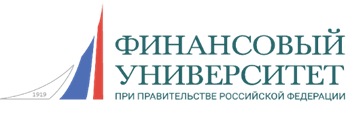 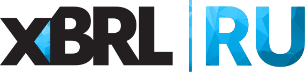 Уважаемые коллеги!Сообщаем о проведении семинара по теме: «Развитие электронного взаимодействия Банка России. Юридически-значимый обмен через Личный кабинет кредитных организаций» с участием сотрудника Департамента управления данными Банка России.Дата проведения семинара: 13 сентября (среда) в 19-00.
Место проведения: Финансовый университет при Правительстве РФ.Адрес: Ленинградский проспект, д.49 (метро Аэропорт).
На семинаре будут рассмотрены следующие вопросы: Личный кабинет в терминах и цифрах.Реформа в области использования электронной подписи и внедрение машиночитаемых доверенностей. Ключевые изменения при взаимодействии через Личный кабинет в 2023 году.Планы развития электронного взаимодействия.«Что нам делать, если…?». Ответы на частые вопросы.Спикер:Беликова Анастасия Игоревна, заместитель начальника Управления развития каналов внешнего взаимодействия и обработки отчетности Департамента управления данными Банка России. Стоимость участия: очно/ вебинар 9 970 руб. Для пользователей АНО «Центр ИксБиАрЭл» на все семинары кафедры XBRL Финансового Университета при Правительстве РФ предоставляется скидка: 10% (пользователь) или 20% (привилегированный пользователь). По итогам прохождения семинара слушатель получает сертификат Финансового университета при Правительстве РФ.Для безналичного расчета компании выставляется счет-оферта, после семинара предоставляется Акт об оказании услуг.Целевая аудитория: кредитные организации.Регистрация на семинар: Надежда Чурсина, менеджер АНО «Центр ИксБиАрЭл», тел.: 8 (495) 699-43-94; chursinann@xbrl.ru